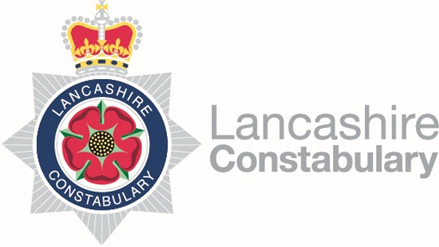 Specific Privacy Notice:Polygraph ExaminationsIntroductionThis Privacy Notice has been created to make it easier for you to understand what personal data Lancashire Constabulary processes about you, how and why in connection with polygraph examination. It meets the requirements placed upon the Chief Constable by the General Data Protection Regulation (Articles 13 and 14) in relation to general processing and the Data Protection Act 2018 (Section 44) in relation to law enforcement processing.  It should be read in conjunction with, the force’s general Privacy Notice which can be accessed from the home page of Lancashire Constabulary’s internet site.  This high-level Privacy Notice provides you with complete details of the rights you have relating to the personal data we hold about you now and any personal data we might collect about you in the future.If you have received a hard copy of this Notice and do not have access to the internet but require a copy of the Lancashire Constabulary Privacy Notice, please contact the Lancashire Constabulary Data Protection Office (contact details below) and they will provide a copy to you.For what purpose(s) is my personal data intended to be processed by Lancashire Constabulary?Lancashire Constabulary will process your personal data for the purpose of polygraph examination. What is Lancashire Constabulary’s legal basis for processing my personal data?The UK GDPR states that processing of personal data is only lawful if there is a lawful basis for the intended processing. Polygraph tests will currently only be undertaken with the consent of the individual and therefore compliance with Article 6 (1) (a) is met:“The data subject has given consent to the processing of his or her personal data for one or more specific purposes”The polygraph process will include Special Categories of personal data as it is likely to include information relating to the offender’s sex life and the polygraph collates health data by means of physiological responses to a defined question set. Where Special Categories of personal data are processed Lancashire Police comply with Article 9 (2) (a):“The data subject has given explicit consent to the processing of those personal data for one or more specified purposes”Consent for undergoing polygraphs may be withdrawn at any time. However, that withdrawal does not affect the lawfulness of any processing of your personal data before its withdrawal.What are the categories of personal data collected?Personal data will be collected about the individual who is undertaking the polygraph examination. Such details might include first name, surname, date of birth, address and physiological responses. Personal data of victims and witnesses may also be disclosed during the polygraph testing.Who will my personal data be disclosed to by Lancashire Constabulary?Personal data will be shared with polygraph examiners from other police forces for the purpose of peer reviews. Any other sharing of personal data would only be undertaken if there is a lawful basis for doing so. How long will my personal data be retained by Lancashire Constabulary?Lancashire Constabulary will keep personal data collected from polygraph examinations in compliance with the Management of Police Information (MoPI) schedules. Further information related to retention can be found in the Lancashire Constabulary Record Retention Schedule      Your rights Amongst other rights, you have a right to request a copy of personal information that Lancashire Constabulary holds about you.   Further details of all your rights can be found within the general Privacy Notice  referred to above. The person who determines the purpose and means by which your personal data is processed is: Chief Constable of Lancashire ConstabularyLancashire Constabulary HQSaunders LaneHuttonPR4 5SBThe contact details of Lancashire Constabulary’s Data Protection OfficerThe Data Protection OfficerLancashire ConstabularyPolice HeadquartersSaunders LaneHuttonPR4 5SB Email: data.protection@lancashire.police.ukIf you wish to ComplainThe Information Commissioner is the independent regulator responsible for enforcing the Data Protection Act and advising on privacy rights.  The information Commissioner’s Office contact details are as follows:  The Information Commissioner’s Office can be contacted as follows:  Telephone: 0303 123 1113Website: https://ico.org.uk/make-a-complaint/Mail: 	The Information Commissioner’s OfficeWycliffe HouseWilmslowCheshireSK9 5AF